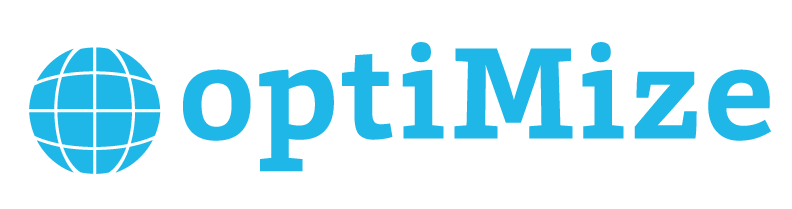 Core Team Application 2017-2018 optiMize unites students who are passionate about social change and want to take action. Our supportive community provides students with resources that make it possible to turn ideas into impact, and none of this would be possible without the dedication and passion of our Core Team.Through our Social Innovation Challenge and Summer Fellowship Program, we annually provide over $200,000 in funding which allows our teams to continue innovating toward a better world. We encourage ourselves to push boundaries and take on new challenges by always asking, "Why not me?"The Core TeamOur community of over 1,500 consists of students, volunteers, and staff. optiMize puts on The Social Innovation Challenge, or SIC, which helps students with ideas start and sustain their own projects through mentorship, community support, and up to $20,000 in individual project funding. As Core Team members, we are the students who organize the SIC, collaborate with staff to design new programs, recruit new people to our community each year, promote stories from the optiMize community, and more. We are an integral part of organizing all events and keeping the Challenge afloat in addition to cultivating and being active members of the community. Who are we looking for?We want individuals who are passionate about constructing a community of social innovators. Members should be willing to take initiative and engage with the community. We believe in the value of diverse perspectives and appreciate people of all backgrounds, interests, and talents.What are we asking of you?7-8 hours a week of meetings, project work, and weekly eventsWeekly meetings on Mondays from 8:00 - 9:30 pmOccasionally we will have Sunday workshops. Please be available on these Sundays, and check the optiMize website and google calendar for exact times and dates.Punctual attendance and participation at weekly events and Core Team meetingsConsistent and clear communicationPositive representation of our organization and communityGoogle CalendarOne of our expectations is that all members embed the optiMize calendars to their own calendar and stay up-to-speed with upcoming events and meetings. There are two calendars: optiMize Core, and optiMize Community. The optiMize Core calendar shows events and meetings specific to the Core Team and the optiMize Community calendar shows events for the Social Innovation Challenge, which Core Team members host, and other community events. The link to the optiMize Community calendar is below, and the optiMize Core calendar will be made available to you after joining the Core Team.Link to optiMize Community Calendar:https://calendar.google.com/calendar/embed?src=9igeas3p6lmhnh6jvhb2pe3qoc%40group.calendar.google.com&ctz=America/New_YorkApplication GuidelinesApplicants must answer all questionsApplicants are not required to submit a resume along with their applications, but it is highly recommendedPlease compile your application and resume into one document, then email it as an attachment named “LastName.FirstName_CoreTeamApplication.pdf” Please save as a PDF. Email this document and any questions to Ittai Svidler, VP of Internal Affairs: isvidler@umich.edu with the subject line,“Core Team Application: [First Name] [Last Name]”Core Team Application 2017-2018General InformationName:Phone Number:Email Address:Planned Graduation Year:School of Enrollment:Major(s):Minor(s):Why do you want to be on the optiMize Core Team?What can you bring to the optiMize community? Describe an experience that required you to step up as a leader. What did you do, and how did you learn from that?What do you think is the best way to create strong relationships among team members?As an organization, we maintain strong community values and emphasize the importance of relationships. Describe your ideal team culture in three words: What are your time commitments for this school year? Please include student organizations, jobs, study abroad, etc.
Is there anything else about yourself that you want to share, including any specialized skills (photography, web development, journalism, etc.)? Thank you for taking the time to fill out this application.  You will be contacted within the next few days.  Please direct questions to Ittai Svidler at isvidler@umich.edu 